附件1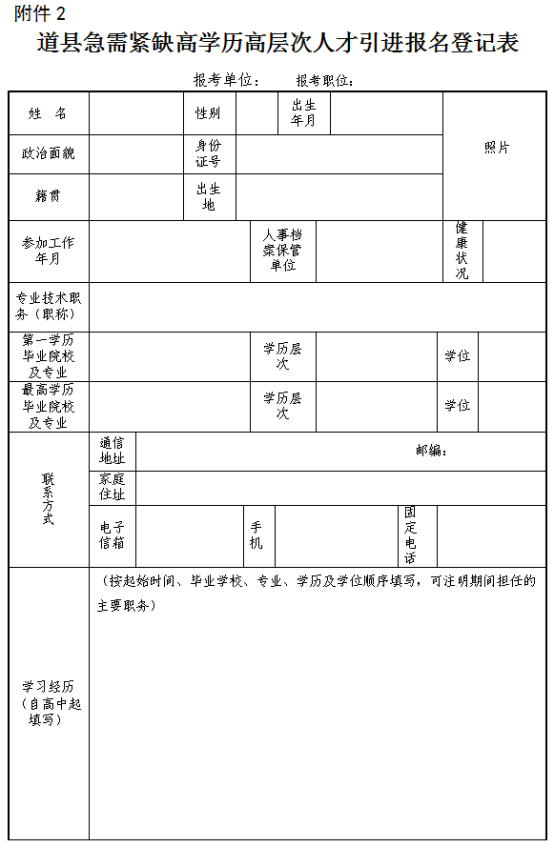 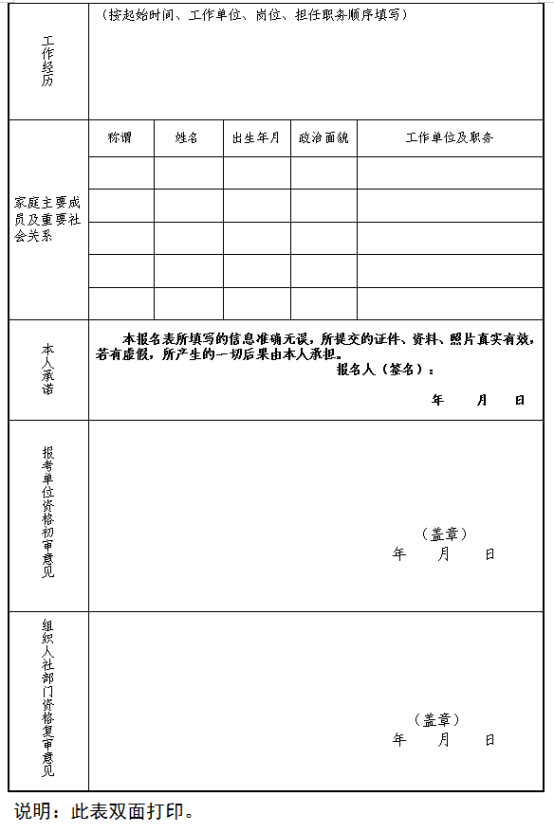 附件3《教育部学历证书电子注册备案表》样本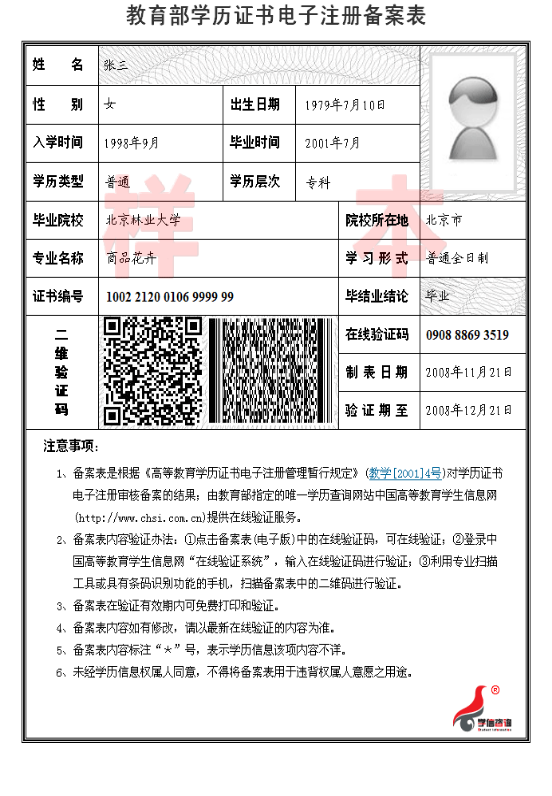 道县二中2020年急需紧缺高学历高层次人才需求目录及要求道县二中2020年急需紧缺高学历高层次人才需求目录及要求道县二中2020年急需紧缺高学历高层次人才需求目录及要求道县二中2020年急需紧缺高学历高层次人才需求目录及要求道县二中2020年急需紧缺高学历高层次人才需求目录及要求道县二中2020年急需紧缺高学历高层次人才需求目录及要求道县二中2020年急需紧缺高学历高层次人才需求目录及要求道县二中2020年急需紧缺高学历高层次人才需求目录及要求道县二中2020年急需紧缺高学历高层次人才需求目录及要求道县二中2020年急需紧缺高学历高层次人才需求目录及要求道县二中2020年急需紧缺高学历高层次人才需求目录及要求计划形式合计职位名称岗位代码招聘人数招聘条件招聘条件招聘条件招聘条件面试备注计划形式15职位名称岗位代码招聘人数年龄学历要求专业要求资质面试形式备注道县二中15高中语文教师A0301235岁及以下（以身份证为准，1985年1月1日及以后出生，硕士研究生及以上学历毕业；副高级及以上职称放宽至40岁）“双一流”（原“211、985”）学校全日制本科，全日制硕士研究生及以上学历毕业；副高级及以上职称；语文具备高中及以上教师资格证试教物理、历史、地理三个专业可放宽到非“双一流”全日制一本学校道县二中15高中数学教师A0302235岁及以下（以身份证为准，1985年1月1日及以后出生，硕士研究生及以上学历毕业；副高级及以上职称放宽至40岁）“双一流”（原“211、985”）学校全日制本科，全日制硕士研究生及以上学历毕业；副高级及以上职称；数学具备高中及以上教师资格证试教物理、历史、地理三个专业可放宽到非“双一流”全日制一本学校道县二中15高中英语教师A0303235岁及以下（以身份证为准，1985年1月1日及以后出生，硕士研究生及以上学历毕业；副高级及以上职称放宽至40岁）“双一流”（原“211、985”）学校全日制本科，全日制硕士研究生及以上学历毕业；副高级及以上职称；英语具备高中及以上教师资格证试教物理、历史、地理三个专业可放宽到非“双一流”全日制一本学校道县二中15高中历史教师A0304235岁及以下（以身份证为准，1985年1月1日及以后出生，硕士研究生及以上学历毕业；副高级及以上职称放宽至40岁）“双一流”（原“211、985”）学校全日制本科，全日制硕士研究生及以上学历毕业；副高级及以上职称；历史具备高中及以上教师资格证试教物理、历史、地理三个专业可放宽到非“双一流”全日制一本学校道县二中15高中地理教师A0305235岁及以下（以身份证为准，1985年1月1日及以后出生，硕士研究生及以上学历毕业；副高级及以上职称放宽至40岁）“双一流”（原“211、985”）学校全日制本科，全日制硕士研究生及以上学历毕业；副高级及以上职称；地理具备高中及以上教师资格证试教物理、历史、地理三个专业可放宽到非“双一流”全日制一本学校道县二中15高中物理教师A0306135岁及以下（以身份证为准，1985年1月1日及以后出生，硕士研究生及以上学历毕业；副高级及以上职称放宽至40岁）“双一流”（原“211、985”）学校全日制本科，全日制硕士研究生及以上学历毕业；副高级及以上职称；物理具备高中及以上教师资格证试教物理、历史、地理三个专业可放宽到非“双一流”全日制一本学校道县二中15高中化学教师A0307135岁及以下（以身份证为准，1985年1月1日及以后出生，硕士研究生及以上学历毕业；副高级及以上职称放宽至40岁）“双一流”（原“211、985”）学校全日制本科，全日制硕士研究生及以上学历毕业；副高级及以上职称；化学具备高中及以上教师资格证试教物理、历史、地理三个专业可放宽到非“双一流”全日制一本学校道县二中15高中生物教师A0308235岁及以下（以身份证为准，1985年1月1日及以后出生，硕士研究生及以上学历毕业；副高级及以上职称放宽至40岁）“双一流”（原“211、985”）学校全日制本科，全日制硕士研究生及以上学历毕业；副高级及以上职称；生物具备高中及以上教师资格证试教物理、历史、地理三个专业可放宽到非“双一流”全日制一本学校道县二中15高中体育教师A0309135岁及以下（以身份证为准，1985年1月1日及以后出生，硕士研究生及以上学历毕业；副高级及以上职称放宽至40岁）“双一流”（原“211、985”）学校全日制本科，全日制硕士研究生及以上学历毕业；副高级及以上职称；体育具备高中及以上教师资格证试教物理、历史、地理三个专业可放宽到非“双一流”全日制一本学校